JADŁOSPIS TYGODNIOWY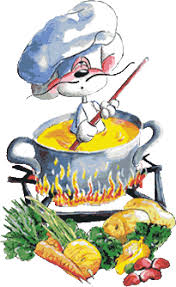 3 tydzień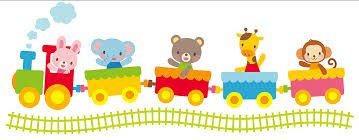 ŚniadanieObiadKolacjaPoniedziałekPełnoziarnista kasza owsiana z oliwkowym olejemPełnoziasrnisty chleb z masłem, serem Sezonowe owoceHerbata bez cukruPerłówkaśmietanaChleb pełnoziarnistyPulpeciki z indykaKasza ryżowa z masłemSałatka z marchwiWodaMakaron z seremHerbata bez cukruSezonowe owoceWtorekKasza gryczana z masłemChlebek z masłem i seremSezonowe owoceHerbata bez cukruZupa z kapustąJogurtPełnoziarnisty chleb W piekarniku pieczone bliny „Zemaiciu”Sos jogurtowySałatka ze świeżej  kapusty i marchwiWodaOmlet z seremChleb z masłem i ogórkiemHerbata bez cukruSezonowe owoceŚrodaPełnoziarnista kasza owsiana Pełnoziarnisty chleb z masłem i seremHerbata bez cukruSezonowe owoceZupa buraczkowaŚmietanaPełnoziarnisty chlebPieczone kotleciki wieprzowe z buraczkamiKasza ziemniaczana Sałatka z marchewką, cukinią i ogórkiemKompot jabłkowy (bez cukru)ParówkiKasza kuskus z masełkiemPomidorHerbata bez cukruCzwartekKasza ryżowa i masłemGotowane jajkoPełnoziarnisty chlebekHerbata bez cukruSezonowe owoceZupa warzywowa z makaronemJogurtBabka ziemniaczanaSos jogurtowy Sałatka z buraczków, fasoli i ogórka marynowanegoWodaZapiekanka z twarogiemJogurt Jogurt pitnyOwocePiątekKasza manna z jagodamiHerbata bez cukruSezonowe owoceGęsta zupa pomidorowa z soczewicąŚmietanaPełnoziarnisty chlebGotowana na parze rybaDuszone marchwie z ryżemSałatka z buraczkówWodaBliny z mąki kukurydzianej i z jabłkiemJogurt z przetartą truskawkąHerbata bez cukru